TO:		Grass Lake School Families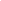 FROM:		Kari Juszczyk, Athletic DirectorDATE:		2022-2023 School YearSUBJECT:	Activity Bus Grass Lake School is proud to offer an activity bus for our families to help with transportation needs for after school activities.  In order for your child to participate in this service, please return the completed form at least two school days prior to the date your child will start using the bus so we can provide the bus company with adequate time to schedule the required routes.  The activity bus will leave Grass Lake School on a daily basis at 5:00 p.m., as soon as after school activities are dismissed.  The bus will be in operation Monday through Friday. If you would like to take advantage of this special service, please complete the form below and return it to Grass Lake School at least two school days prior to riding the activity bus.  ---------------------------------------------------------------Please clearly print the following required information: Student NameParent/Guardian Name(s)AddressEmergency Contact NumbersGradeHomeroom TeacherParent(s) Signature granting approval of student transportation via activity bus. __________________________________________________________________Parent(s) Signature granting approval of student transportation via activity bus. __________________________________________________________________